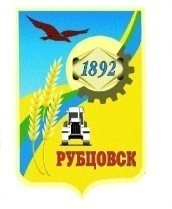 Администрация города Рубцовска Алтайского краяПОСТАНОВЛЕНИЕ08.06.2023 № 1822О внесении изменений в постановление Администрации города Рубцовска Алтайского края от 24.08.2020 № 2055 «Об утверждении муниципальной программы «Развитие молодежной политики в городе Рубцовске» С целью актуализации муниципальной программы «Развитие молодежной политики в городе Рубцовске», утвержденной  постановлением Администрации города Рубцовска Алтайского края от 24.08.2020 № 2055, в соответствии с распоряжением Правительства Алтайского края от 21.03.2023 № 101-р «О распределении средств федерального и краевого бюджетов на реализацию программы комплексного развития молодежной политики в регионах Российской Федерации «Регион для молодых», руководствуясь Порядком разработки, реализации и оценки эффективности муниципальных программ муниципального образования город Рубцовск Алтайского края, утвержденным постановлением Администрации города Рубцовска Алтайского края от 09.11.2022 № 3596, ПОСТАНОВЛЯЮ:1. Продлить срок реализации муниципальной программы «Развитие молодежной политики в городе Рубцовске» (далее – Программа), утвержденной постановлением Администрации города Рубцовска Алтайского края от 24.08.2020 № 2055, до 31.12.2028.2. Внести в постановление Администрации города Рубцовска Алтайского края от 24.08.2020 № 2055 «Об утверждении муниципальной программы «Развитие молодежной политики в городе Рубцовске» (с изменениями, внесенными постановлением Администрации города Рубцовска Алтайского края от 04.02.2021 № 253, от 01.02.2022 № 235, от 16.03.2023 № 760), следующие изменения:2.1. разделы Паспорта Программы «Сроки и этапы реализации Программы», «Объемы финансирования Программы», «Ожидаемые результаты реализации Программы», «Региональные проекты, реализуемые в рамках Программы» изложить в следующей редакции:«                                                                                                                                  »;	2.2.	в абзаце втором части 1 подраздела 2.3 раздела 2 Программы слова «до 62 %;» заменить словами «до 68 %;»;2.3. 	в абзаце третьем части 1 подраздела 2.3 раздела 2 Программы слова «до 15 %;» заменить словами «до 21 %;»;2.4.	в абзаце четвертом части 1 подраздела 2.3 раздела 2 Программы слова «до 4000 человек.» заменить словами «до 5000 человек.»;2.5.	подраздел 2.4 раздела 2 Программы изложить в следующей редакции:«2.4. Сроки и этапы реализации ПрограммыПрограмма разработана на 8 лет. Срок реализации Программы определен с 2021 по 2028 годы без разделения на этапы.»;2.6.	часть первую раздела 3 Программы дополнить абзацем следующего содержания:«реализация Программы развития молодежных сообществ «Школа управления и активности «PRO Молодежь.»;2.7.	часть вторую раздела 4 Программы изложить в следующей редакции:«Общий объем финансирования Программы составляет 11853,7 тыс. рублей, в том числе по годам:2021 год – 450,0 тыс. рублей;2022 год – 450,0 тыс. рублей;2023 год – 8703,7 тыс. рублей;2024 год – 450,0 тыс. рублей;2025 год – 450,0 тыс. рублей;2026 год – 450,0 тыс. рублей;2027 год – 450,0 тыс. рублей;2028 год – 450,0 тыс. рублей. Из них:федеральный бюджет – 8171,9 тыс. рублей, в том числе по годам:2021 год – 0 тыс. рублей;2022 год – 0 тыс. рублей;2023 год – 8171,9 тыс. рублей;2024 год – 0 тыс. рублей;2025 год – 0 тыс. рублей;2026 год – 0 тыс. рублей;2027 год – 0 тыс. рублей;2028 год – 0 тыс. рублей;краевой бюджет – 81,8 тыс. рублей, в том числе по годам:2021 год – 0 тыс. рублей;2022 год – 0 тыс. рублей;2023 год – 81,8 тыс. рублей;2024 год – 0 тыс. рублей;2025 год – 0 тыс. рублей;2026 год – 0 тыс. рублей;2027 год – 0 тыс. рублей;2028 год – 0 тыс. рублей;средств бюджета города Рубцовска – 3600,0 тыс. рублей, в том числе по годам:2021 год – 450,0 тыс. рублей;2022 год – 450,0 тыс. рублей;2023 год – 450,0 тыс. рублей;2024 год – 450,0 тыс. рублей;2025 год – 450,0 тыс. рублей;2026 год – 450,0 тыс. рублей;2027 год – 450,0 тыс. рублей;2028 год – 450,0 тыс. рублей.»;	2.8.	таблицы 1, 2, 3 Программы изложить в новой редакции (приложение).	3.  Опубликовать настоящее постановление в газете «Местное время» и разместить на официальном сайте Администрации города Рубцовска Алтайского края в информационно - телекоммуникационной сети Интернет».4. Настоящее постановление вступает в силу после опубликования                    в газете «Местное время».5.  Контроль за исполнением настоящего постановления возложить на заместителя Главы Администрации города Рубцовска Мищерина А.А.Глава города Рубцовска                          				       Д.З. Фельдман                                                       Приложение к постановлению Администрациигорода Рубцовска Алтайского краяот 08.06.2023 № 1822«Таблица 1Сведения об индикаторах Программы (показателях) и их значениях   						                      ».				«Таблица 2Перечень мероприятий Программы                                                                                                  «Таблица 3Объем финансовых ресурсов, необходимых для реализации Программы 												          ».Сроки и этапы реализации Программы2021-2028 годы, этапы не предусмотреныОбъемы финансирования ПрограммыОбщий объем финансирования Программы составляет 11853,7 тыс. рублей, в том числе по годам:2021 год – 450,0 тыс. рублей;2022 год – 450,0 тыс. рублей;2023 год – 8703,7 тыс. рублей;2024 год – 450,0 тыс. рублей;2025 год – 450,0 тыс. рублей;2026 год – 450,0 тыс. рублей;2027 год – 450,0 тыс. рублей;2028 год – 450,0 тыс. рублей. Из них:федеральный бюджет – 8171,9 тыс. рублей,    в том числе по годам:2021 год – 0 тыс. рублей;2022 год – 0 тыс. рублей;2023 год – 8171,9 тыс. рублей;2024 год – 0 тыс. рублей;2025 год – 0 тыс. рублей;2026 год – 0 тыс. рублей;2027 год – 0 тыс. рублей;2028 год – 0 тыс. рублей;краевой бюджет – 81,8 тыс. рублей, в том числе по годам:2021 год – 0 тыс. рублей;2022 год – 0 тыс. рублей;2023 год – 81,8 тыс. рублей;2024 год – 0 тыс. рублей;2025 год – 0 тыс. рублей;2026 год – 0 тыс. рублей;2027 год – 0 тыс. рублей;2028 год – 0 тыс. рублей;средств бюджета муниципального образования город Рубцовск Алтайского края (далее – бюджет города Рубцовска) – 3600,0 тыс. рублей, в том числе по годам:2021 год – 450,0 тыс. рублей;2022 год – 450,0 тыс. рублей;2023 год – 450,0 тыс. рублей;2024 год – 450,0 тыс. рублей;2025 год – 450,0 тыс. рублей;2026 год – 450,0 тыс. рублей;2027 год – 450,0 тыс. рублей;2028 год – 450,0 тыс. рублей. Объемы финансирования подлежат ежегодному уточнениюОжидаемые результаты реализации Программы К 2028 году планируется увеличение следующих показателей:увеличение доли молодых граждан, принявших участие в мероприятиях в сфере молодежной политики, от общего числа молодежи города Рубцовска до       68 %;увеличение доли молодых граждан, вовлеченных в социально значимую, в том числе добровольческую (волонтерскую) деятельность, от общего числа молодежи города Рубцовска до 21 %;увеличение количества молодых граждан, участвующих в реализации мероприятий Программы в сфере гражданского образования и патриотического воспитания, от общего числа молодежи города Рубцовска до 5000 человекНациональные и региональные проекты, реализуемые в рамках ПрограммыФедеральный проект «Молодёжь России» национального проекта «Образование»;региональный проект Алтайского края «Социальная активность»№ п/пНаименование индикатора (показателя) в соответствии с поставленной задачейЗадача Программы (подпрограммы)Ед. изм.Значение по годамЗначение по годамЗначение по годамЗначение по годамЗначение по годамЗначение по годамЗначение по годамЗначение по годамЗначение по годамЗначение по годамИтоговый результат№ п/пНаименование индикатора (показателя) в соответствии с поставленной задачейЗадача Программы (подпрограммы)Ед. изм.год, предшествующий году разработки Программы 2019(факт)год разработки Программы2020(оценка)годы реализации подпрограммыгоды реализации подпрограммыгоды реализации подпрограммыгоды реализации подпрограммыгоды реализации подпрограммыгоды реализации подпрограммыгоды реализации подпрограммыгоды реализации подпрограммыИтоговый результат№ п/пНаименование индикатора (показателя) в соответствии с поставленной задачейЗадача Программы (подпрограммы)Ед. изм.год, предшествующий году разработки Программы 2019(факт)год разработки Программы2020(оценка)2021 год(план)2022 год (план)2023 год     (план)2024 год (план)2025 год (план)2026год (план)2027 год (план)2028 год (план)Итоговый результат123456789101112131415Цель: обеспечение условий системного и комплексного развития потенциала молодых людей в процессе их самореализации в интересах социально - экономического, общественно-политического  и культурного развития города РубцовскаЦель: обеспечение условий системного и комплексного развития потенциала молодых людей в процессе их самореализации в интересах социально - экономического, общественно-политического  и культурного развития города РубцовскаЦель: обеспечение условий системного и комплексного развития потенциала молодых людей в процессе их самореализации в интересах социально - экономического, общественно-политического  и культурного развития города РубцовскаЦель: обеспечение условий системного и комплексного развития потенциала молодых людей в процессе их самореализации в интересах социально - экономического, общественно-политического  и культурного развития города РубцовскаЦель: обеспечение условий системного и комплексного развития потенциала молодых людей в процессе их самореализации в интересах социально - экономического, общественно-политического  и культурного развития города РубцовскаЦель: обеспечение условий системного и комплексного развития потенциала молодых людей в процессе их самореализации в интересах социально - экономического, общественно-политического  и культурного развития города РубцовскаЦель: обеспечение условий системного и комплексного развития потенциала молодых людей в процессе их самореализации в интересах социально - экономического, общественно-политического  и культурного развития города РубцовскаЦель: обеспечение условий системного и комплексного развития потенциала молодых людей в процессе их самореализации в интересах социально - экономического, общественно-политического  и культурного развития города РубцовскаЦель: обеспечение условий системного и комплексного развития потенциала молодых людей в процессе их самореализации в интересах социально - экономического, общественно-политического  и культурного развития города РубцовскаЦель: обеспечение условий системного и комплексного развития потенциала молодых людей в процессе их самореализации в интересах социально - экономического, общественно-политического  и культурного развития города РубцовскаЦель: обеспечение условий системного и комплексного развития потенциала молодых людей в процессе их самореализации в интересах социально - экономического, общественно-политического  и культурного развития города РубцовскаЦель: обеспечение условий системного и комплексного развития потенциала молодых людей в процессе их самореализации в интересах социально - экономического, общественно-политического  и культурного развития города РубцовскаЦель: обеспечение условий системного и комплексного развития потенциала молодых людей в процессе их самореализации в интересах социально - экономического, общественно-политического  и культурного развития города РубцовскаЦель: обеспечение условий системного и комплексного развития потенциала молодых людей в процессе их самореализации в интересах социально - экономического, общественно-политического  и культурного развития города РубцовскаЦель: обеспечение условий системного и комплексного развития потенциала молодых людей в процессе их самореализации в интересах социально - экономического, общественно-политического  и культурного развития города Рубцовска1.Доля молодых граждан, принявших участие в мероприятиях в сфере молодежной политики, от общего числа молодежи города РубцовскаОбеспечение условий для поддержки молодежных инициатив, успешной социализации и эффективной самореализации молодежи города Рубцовска%48485050556062646668до 68 %	2.Количество молодых граждан, участвующих в реализации мероприятий Программы в сфере гражданского образования и патриотического воспитания, от общего числа молодежи города РубцовскаСодействие патриотическому воспитанию молодых граждан города Рубцовска, формирование в молодежной среде социально значимых установокчел.2000250027003000350038004000430046005000от 5000 человекРегиональный проект «Социальная активность»Региональный проект «Социальная активность»Региональный проект «Социальная активность»Региональный проект «Социальная активность»Региональный проект «Социальная активность»Региональный проект «Социальная активность»Региональный проект «Социальная активность»Региональный проект «Социальная активность»Региональный проект «Социальная активность»Региональный проект «Социальная активность»Региональный проект «Социальная активность»Региональный проект «Социальная активность»Региональный проект «Социальная активность»Региональный проект «Социальная активность»Региональный проект «Социальная активность»3.Доля молодых граждан, вовлеченных в социально значимую, в том числе добровольческую (волонтерскую) деятельность, от общего числа молодежи города РубцовскаСоздание условий для формирования и распространения эффективных добровольческих (волонтерских) практик, повышение роли добровольчества (волонтерства) в социально – экономическом развитии города Рубцовска% 2,12,33571015171921до 21 %№ п/пЦель, задача,мероприятиеИсполнители ПрограммыСумма расходов, тыс. рублейСумма расходов, тыс. рублейСумма расходов, тыс. рублейСумма расходов, тыс. рублейСумма расходов, тыс. рублейСумма расходов, тыс. рублейСумма расходов, тыс. рублейСумма расходов, тыс. рублейСумма расходов, тыс. рублейИсточники финансирования№ п/пЦель, задача,мероприятиеИсполнители Программы2021 год2022 год2023 год2024 год2025 год2026год2027 год2028 годвсего124567891011121314Цель. Обеспечение условий системного и комплексного развития потенциала молодых людей в процессе их самореализации в интересах социально - экономического, общественно-политического  и культурного развития города Рубцовска МКУ «Управление культуры, спорта и молодежной политики» г. Рубцовска;учреждения культуры муниципального образования город  Рубцовск Алтайского края;  образовательные учреждения муниципального образования город Рубцовск Алтайского края;  молодежь города Рубцовска4504508703,745045045045045011853,7Всего Цель. Обеспечение условий системного и комплексного развития потенциала молодых людей в процессе их самореализации в интересах социально - экономического, общественно-политического  и культурного развития города Рубцовска МКУ «Управление культуры, спорта и молодежной политики» г. Рубцовска;учреждения культуры муниципального образования город  Рубцовск Алтайского края;  образовательные учреждения муниципального образования город Рубцовск Алтайского края;  молодежь города Рубцовскав том числе:Цель. Обеспечение условий системного и комплексного развития потенциала молодых людей в процессе их самореализации в интересах социально - экономического, общественно-политического  и культурного развития города Рубцовска МКУ «Управление культуры, спорта и молодежной политики» г. Рубцовска;учреждения культуры муниципального образования город  Рубцовск Алтайского края;  образовательные учреждения муниципального образования город Рубцовск Алтайского края;  молодежь города Рубцовска008171,9000008171,9федеральный бюджетЦель. Обеспечение условий системного и комплексного развития потенциала молодых людей в процессе их самореализации в интересах социально - экономического, общественно-политического  и культурного развития города Рубцовска МКУ «Управление культуры, спорта и молодежной политики» г. Рубцовска;учреждения культуры муниципального образования город  Рубцовск Алтайского края;  образовательные учреждения муниципального образования город Рубцовск Алтайского края;  молодежь города Рубцовска0081,80000081,8краевой бюджетЦель. Обеспечение условий системного и комплексного развития потенциала молодых людей в процессе их самореализации в интересах социально - экономического, общественно-политического  и культурного развития города Рубцовска МКУ «Управление культуры, спорта и молодежной политики» г. Рубцовска;учреждения культуры муниципального образования город  Рубцовск Алтайского края;  образовательные учреждения муниципального образования город Рубцовск Алтайского края;  молодежь города Рубцовска4504504504504504504504503600бюджет городаЦель. Обеспечение условий системного и комплексного развития потенциала молодых людей в процессе их самореализации в интересах социально - экономического, общественно-политического  и культурного развития города Рубцовска МКУ «Управление культуры, спорта и молодежной политики» г. Рубцовска;учреждения культуры муниципального образования город  Рубцовск Алтайского края;  образовательные учреждения муниципального образования город Рубцовск Алтайского края;  молодежь города Рубцовска000000000внебюджетные источникиЗадача 1. Обеспечение условий для поддержки молодежных инициатив, успешной социализации и эффективной самореализации молодежи города РубцовскаМКУ «Управление культуры, спорта и молодежной политики» г. Рубцовска;учреждения культуры муниципального образования город  Рубцовск Алтайского края;  образовательные учреждения муниципального образования город Рубцовск Алтайского края;  молодежь города Рубцовска290310,88546,729329329329329310612,5Всего Задача 1. Обеспечение условий для поддержки молодежных инициатив, успешной социализации и эффективной самореализации молодежи города РубцовскаМКУ «Управление культуры, спорта и молодежной политики» г. Рубцовска;учреждения культуры муниципального образования город  Рубцовск Алтайского края;  образовательные учреждения муниципального образования город Рубцовск Алтайского края;  молодежь города Рубцовскав том числе:Задача 1. Обеспечение условий для поддержки молодежных инициатив, успешной социализации и эффективной самореализации молодежи города РубцовскаМКУ «Управление культуры, спорта и молодежной политики» г. Рубцовска;учреждения культуры муниципального образования город  Рубцовск Алтайского края;  образовательные учреждения муниципального образования город Рубцовск Алтайского края;  молодежь города Рубцовска008171,9000008171,9федеральный бюджетЗадача 1. Обеспечение условий для поддержки молодежных инициатив, успешной социализации и эффективной самореализации молодежи города РубцовскаМКУ «Управление культуры, спорта и молодежной политики» г. Рубцовска;учреждения культуры муниципального образования город  Рубцовск Алтайского края;  образовательные учреждения муниципального образования город Рубцовск Алтайского края;  молодежь города Рубцовска0081,80000081,8краевой бюджетЗадача 1. Обеспечение условий для поддержки молодежных инициатив, успешной социализации и эффективной самореализации молодежи города РубцовскаМКУ «Управление культуры, спорта и молодежной политики» г. Рубцовска;учреждения культуры муниципального образования город  Рубцовск Алтайского края;  образовательные учреждения муниципального образования город Рубцовск Алтайского края;  молодежь города Рубцовска290310,82932932932932932932358,8бюджет городаЗадача 1. Обеспечение условий для поддержки молодежных инициатив, успешной социализации и эффективной самореализации молодежи города РубцовскаМКУ «Управление культуры, спорта и молодежной политики» г. Рубцовска;учреждения культуры муниципального образования город  Рубцовск Алтайского края;  образовательные учреждения муниципального образования город Рубцовск Алтайского края;  молодежь города Рубцовска000000000внебюджетные источникиМероприятие 1.1. Обеспечение участия представителей талантливой молодёжи  города Рубцовска в конкурсных мероприятиях краевого, межрегионального, международного, всероссийского уровнейМКУ «Управление культуры, спорта и молодежной политики» г. Рубцовска;учреждения культуры муниципального образования город  Рубцовск Алтайского края;  образовательные учреждения муниципального образования город Рубцовск Алтайского края;  молодежь города Рубцовска3010151515151515130Всего Мероприятие 1.1. Обеспечение участия представителей талантливой молодёжи  города Рубцовска в конкурсных мероприятиях краевого, межрегионального, международного, всероссийского уровнейМКУ «Управление культуры, спорта и молодежной политики» г. Рубцовска;учреждения культуры муниципального образования город  Рубцовск Алтайского края;  образовательные учреждения муниципального образования город Рубцовск Алтайского края;  молодежь города Рубцовскав том числе:Мероприятие 1.1. Обеспечение участия представителей талантливой молодёжи  города Рубцовска в конкурсных мероприятиях краевого, межрегионального, международного, всероссийского уровнейМКУ «Управление культуры, спорта и молодежной политики» г. Рубцовска;учреждения культуры муниципального образования город  Рубцовск Алтайского края;  образовательные учреждения муниципального образования город Рубцовск Алтайского края;  молодежь города Рубцовска000000000федеральный бюджетМероприятие 1.1. Обеспечение участия представителей талантливой молодёжи  города Рубцовска в конкурсных мероприятиях краевого, межрегионального, международного, всероссийского уровнейМКУ «Управление культуры, спорта и молодежной политики» г. Рубцовска;учреждения культуры муниципального образования город  Рубцовск Алтайского края;  образовательные учреждения муниципального образования город Рубцовск Алтайского края;  молодежь города Рубцовска000000000краевой бюджетМероприятие 1.1. Обеспечение участия представителей талантливой молодёжи  города Рубцовска в конкурсных мероприятиях краевого, межрегионального, международного, всероссийского уровнейМКУ «Управление культуры, спорта и молодежной политики» г. Рубцовска;учреждения культуры муниципального образования город  Рубцовск Алтайского края;  образовательные учреждения муниципального образования город Рубцовск Алтайского края;  молодежь города Рубцовска3010151515151515130бюджет городаМероприятие 1.1. Обеспечение участия представителей талантливой молодёжи  города Рубцовска в конкурсных мероприятиях краевого, межрегионального, международного, всероссийского уровнейМКУ «Управление культуры, спорта и молодежной политики» г. Рубцовска;учреждения культуры муниципального образования город  Рубцовск Алтайского края;  образовательные учреждения муниципального образования город Рубцовск Алтайского края;  молодежь города Рубцовска000000000внебюджетные источникиМероприятие 1.2.  Поддержка и развитие движения студенческих отрядов в городе РубцовскеМКУ «Управление культуры, спорта и молодежной политики» г. Рубцовска;учреждения культуры муниципального образования город  Рубцовск Алтайского края;  образовательные учреждения муниципального образования город Рубцовск Алтайского края;  молодежь города Рубцовска5050606060606060460Всего Мероприятие 1.2.  Поддержка и развитие движения студенческих отрядов в городе РубцовскеМКУ «Управление культуры, спорта и молодежной политики» г. Рубцовска;учреждения культуры муниципального образования город  Рубцовск Алтайского края;  образовательные учреждения муниципального образования город Рубцовск Алтайского края;  молодежь города Рубцовскав том числе:Мероприятие 1.2.  Поддержка и развитие движения студенческих отрядов в городе РубцовскеМКУ «Управление культуры, спорта и молодежной политики» г. Рубцовска;учреждения культуры муниципального образования город  Рубцовск Алтайского края;  образовательные учреждения муниципального образования город Рубцовск Алтайского края;  молодежь города Рубцовска000000000федеральный бюджетМероприятие 1.2.  Поддержка и развитие движения студенческих отрядов в городе РубцовскеМКУ «Управление культуры, спорта и молодежной политики» г. Рубцовска;учреждения культуры муниципального образования город  Рубцовск Алтайского края;  образовательные учреждения муниципального образования город Рубцовск Алтайского края;  молодежь города Рубцовска000000000краевой бюджетМероприятие 1.2.  Поддержка и развитие движения студенческих отрядов в городе РубцовскеМКУ «Управление культуры, спорта и молодежной политики» г. Рубцовска;учреждения культуры муниципального образования город  Рубцовск Алтайского края;  образовательные учреждения муниципального образования город Рубцовск Алтайского края;  молодежь города Рубцовска5050606060606060460бюджет городаМероприятие 1.2.  Поддержка и развитие движения студенческих отрядов в городе РубцовскеМКУ «Управление культуры, спорта и молодежной политики» г. Рубцовска;учреждения культуры муниципального образования город  Рубцовск Алтайского края;  образовательные учреждения муниципального образования город Рубцовск Алтайского края;  молодежь города Рубцовска000000000внебюджетные источникиМероприятие 1.3. Поддержка талантливой молодежи МКУ «Управление культуры, спорта и молодежной политики» г. Рубцовска;учреждения культуры муниципального образования город  Рубцовск Алтайского края;  образовательные учреждения муниципального образования город Рубцовск Алтайского края;  молодежь города Рубцовска50122,1909090909090712,1Всего Мероприятие 1.3. Поддержка талантливой молодежи МКУ «Управление культуры, спорта и молодежной политики» г. Рубцовска;учреждения культуры муниципального образования город  Рубцовск Алтайского края;  образовательные учреждения муниципального образования город Рубцовск Алтайского края;  молодежь города Рубцовскав том числе:Мероприятие 1.3. Поддержка талантливой молодежи МКУ «Управление культуры, спорта и молодежной политики» г. Рубцовска;учреждения культуры муниципального образования город  Рубцовск Алтайского края;  образовательные учреждения муниципального образования город Рубцовск Алтайского края;  молодежь города Рубцовска000000000федеральный бюджетМероприятие 1.3. Поддержка талантливой молодежи МКУ «Управление культуры, спорта и молодежной политики» г. Рубцовска;учреждения культуры муниципального образования город  Рубцовск Алтайского края;  образовательные учреждения муниципального образования город Рубцовск Алтайского края;  молодежь города Рубцовска000000000краевой бюджетМероприятие 1.3. Поддержка талантливой молодежи МКУ «Управление культуры, спорта и молодежной политики» г. Рубцовска;учреждения культуры муниципального образования город  Рубцовск Алтайского края;  образовательные учреждения муниципального образования город Рубцовск Алтайского края;  молодежь города Рубцовска50122,1909090909090712,1бюджет городаМероприятие 1.3. Поддержка талантливой молодежи МКУ «Управление культуры, спорта и молодежной политики» г. Рубцовска;учреждения культуры муниципального образования город  Рубцовск Алтайского края;  образовательные учреждения муниципального образования город Рубцовск Алтайского края;  молодежь города Рубцовска000000000внебюджетные источникиМероприятие 1.4. Активизация межмуниципального, регионального, всероссийского, международного молодежного сотрудничестваМКУ «Управление культуры, спорта и молодежной политики» г. Рубцовска;учреждения культуры муниципального образования город  Рубцовск Алтайского края;  образовательные учреждения муниципального образования город Рубцовск Алтайского края;  молодежь города Рубцовска308,588888886,5Всего Мероприятие 1.4. Активизация межмуниципального, регионального, всероссийского, международного молодежного сотрудничестваМКУ «Управление культуры, спорта и молодежной политики» г. Рубцовска;учреждения культуры муниципального образования город  Рубцовск Алтайского края;  образовательные учреждения муниципального образования город Рубцовск Алтайского края;  молодежь города Рубцовскав том числе:Мероприятие 1.4. Активизация межмуниципального, регионального, всероссийского, международного молодежного сотрудничестваМКУ «Управление культуры, спорта и молодежной политики» г. Рубцовска;учреждения культуры муниципального образования город  Рубцовск Алтайского края;  образовательные учреждения муниципального образования город Рубцовск Алтайского края;  молодежь города Рубцовска000000000федеральный бюджетМероприятие 1.4. Активизация межмуниципального, регионального, всероссийского, международного молодежного сотрудничестваМКУ «Управление культуры, спорта и молодежной политики» г. Рубцовска;учреждения культуры муниципального образования город  Рубцовск Алтайского края;  образовательные учреждения муниципального образования город Рубцовск Алтайского края;  молодежь города Рубцовска000000000краевой бюджетМероприятие 1.4. Активизация межмуниципального, регионального, всероссийского, международного молодежного сотрудничестваМКУ «Управление культуры, спорта и молодежной политики» г. Рубцовска;учреждения культуры муниципального образования город  Рубцовск Алтайского края;  образовательные учреждения муниципального образования город Рубцовск Алтайского края;  молодежь города Рубцовска308,588888886,5бюджет городаМероприятие 1.4. Активизация межмуниципального, регионального, всероссийского, международного молодежного сотрудничестваМКУ «Управление культуры, спорта и молодежной политики» г. Рубцовска;учреждения культуры муниципального образования город  Рубцовск Алтайского края;  образовательные учреждения муниципального образования город Рубцовск Алтайского края;  молодежь города Рубцовска000000000внебюджетные источникиМероприятие 1.5. Социализация молодежи, находящейся в трудной жизненной ситуации, в том числе содействие развитию молодёжного предпринимательстваМКУ «Управление культуры, спорта и молодежной политики» г. Рубцовска;учреждения культуры муниципального образования город  Рубцовск Алтайского края;  образовательные учреждения муниципального образования город Рубцовск Алтайского края;  молодежь города Рубцовска1023,8202020202020153,8Всего Мероприятие 1.5. Социализация молодежи, находящейся в трудной жизненной ситуации, в том числе содействие развитию молодёжного предпринимательстваМКУ «Управление культуры, спорта и молодежной политики» г. Рубцовска;учреждения культуры муниципального образования город  Рубцовск Алтайского края;  образовательные учреждения муниципального образования город Рубцовск Алтайского края;  молодежь города Рубцовскав том числе:Мероприятие 1.5. Социализация молодежи, находящейся в трудной жизненной ситуации, в том числе содействие развитию молодёжного предпринимательстваМКУ «Управление культуры, спорта и молодежной политики» г. Рубцовска;учреждения культуры муниципального образования город  Рубцовск Алтайского края;  образовательные учреждения муниципального образования город Рубцовск Алтайского края;  молодежь города Рубцовска000000000федеральный бюджетМероприятие 1.5. Социализация молодежи, находящейся в трудной жизненной ситуации, в том числе содействие развитию молодёжного предпринимательстваМКУ «Управление культуры, спорта и молодежной политики» г. Рубцовска;учреждения культуры муниципального образования город  Рубцовск Алтайского края;  образовательные учреждения муниципального образования город Рубцовск Алтайского края;  молодежь города Рубцовска000000000краевой бюджетМероприятие 1.5. Социализация молодежи, находящейся в трудной жизненной ситуации, в том числе содействие развитию молодёжного предпринимательстваМКУ «Управление культуры, спорта и молодежной политики» г. Рубцовска;учреждения культуры муниципального образования город  Рубцовск Алтайского края;  образовательные учреждения муниципального образования город Рубцовск Алтайского края;  молодежь города Рубцовска1023,8202020202020153,8бюджет городаМероприятие 1.5. Социализация молодежи, находящейся в трудной жизненной ситуации, в том числе содействие развитию молодёжного предпринимательстваМКУ «Управление культуры, спорта и молодежной политики» г. Рубцовска;учреждения культуры муниципального образования город  Рубцовск Алтайского края;  образовательные учреждения муниципального образования город Рубцовск Алтайского края;  молодежь города Рубцовска000000000внебюджетные источникиМероприятие 1.6.  Содействие по участию городских молодёжных общественных объединений, образоваучреждений образования, культуры и спорта в конкурсах грантов по поддержке молодёжных инициативМКУ «Управление культуры, спорта и молодежной политики» г. Рубцовска;учреждения культуры муниципального образования город  Рубцовск Алтайского края;  образовательные учреждения муниципального образования город Рубцовск Алтайского края;  молодежь города Рубцовска7070606060606060500Всего Мероприятие 1.6.  Содействие по участию городских молодёжных общественных объединений, образоваучреждений образования, культуры и спорта в конкурсах грантов по поддержке молодёжных инициативМКУ «Управление культуры, спорта и молодежной политики» г. Рубцовска;учреждения культуры муниципального образования город  Рубцовск Алтайского края;  образовательные учреждения муниципального образования город Рубцовск Алтайского края;  молодежь города Рубцовскав том числе:Мероприятие 1.6.  Содействие по участию городских молодёжных общественных объединений, образоваучреждений образования, культуры и спорта в конкурсах грантов по поддержке молодёжных инициативМКУ «Управление культуры, спорта и молодежной политики» г. Рубцовска;учреждения культуры муниципального образования город  Рубцовск Алтайского края;  образовательные учреждения муниципального образования город Рубцовск Алтайского края;  молодежь города Рубцовска000000000федеральный бюджетМероприятие 1.6.  Содействие по участию городских молодёжных общественных объединений, образоваучреждений образования, культуры и спорта в конкурсах грантов по поддержке молодёжных инициативМКУ «Управление культуры, спорта и молодежной политики» г. Рубцовска;учреждения культуры муниципального образования город  Рубцовск Алтайского края;  образовательные учреждения муниципального образования город Рубцовск Алтайского края;  молодежь города Рубцовска000000000краевой бюджетМероприятие 1.6.  Содействие по участию городских молодёжных общественных объединений, образоваучреждений образования, культуры и спорта в конкурсах грантов по поддержке молодёжных инициативМКУ «Управление культуры, спорта и молодежной политики» г. Рубцовска;учреждения культуры муниципального образования город  Рубцовск Алтайского края;  образовательные учреждения муниципального образования город Рубцовск Алтайского края;  молодежь города Рубцовска7070606060606060500бюджет городаМероприятие 1.6.  Содействие по участию городских молодёжных общественных объединений, образоваучреждений образования, культуры и спорта в конкурсах грантов по поддержке молодёжных инициативМКУ «Управление культуры, спорта и молодежной политики» г. Рубцовска;учреждения культуры муниципального образования город  Рубцовск Алтайского края;  образовательные учреждения муниципального образования город Рубцовск Алтайского края;  молодежь города Рубцовска000000000внебюджетные источникиМероприятие 1.7. Развитие систем информирования и программ социального просвещения по всему спектру вопросов жизни молодёжи в обществеМКУ «Управление культуры, спорта и молодежной политики» г. Рубцовска;учреждения культуры муниципального образования город  Рубцовск Алтайского края;  образовательные учреждения муниципального образования город Рубцовск Алтайского края;  молодежь города Рубцовска106,566666652,5Всего Мероприятие 1.7. Развитие систем информирования и программ социального просвещения по всему спектру вопросов жизни молодёжи в обществеМКУ «Управление культуры, спорта и молодежной политики» г. Рубцовска;учреждения культуры муниципального образования город  Рубцовск Алтайского края;  образовательные учреждения муниципального образования город Рубцовск Алтайского края;  молодежь города Рубцовскав том числе:Мероприятие 1.7. Развитие систем информирования и программ социального просвещения по всему спектру вопросов жизни молодёжи в обществеМКУ «Управление культуры, спорта и молодежной политики» г. Рубцовска;учреждения культуры муниципального образования город  Рубцовск Алтайского края;  образовательные учреждения муниципального образования город Рубцовск Алтайского края;  молодежь города Рубцовска000000000федеральный бюджетМероприятие 1.7. Развитие систем информирования и программ социального просвещения по всему спектру вопросов жизни молодёжи в обществеМКУ «Управление культуры, спорта и молодежной политики» г. Рубцовска;учреждения культуры муниципального образования город  Рубцовск Алтайского края;  образовательные учреждения муниципального образования город Рубцовск Алтайского края;  молодежь города Рубцовска000000000краевой бюджетМероприятие 1.7. Развитие систем информирования и программ социального просвещения по всему спектру вопросов жизни молодёжи в обществеМКУ «Управление культуры, спорта и молодежной политики» г. Рубцовска;учреждения культуры муниципального образования город  Рубцовск Алтайского края;  образовательные учреждения муниципального образования город Рубцовск Алтайского края;  молодежь города Рубцовска106,566666652,5бюджет городаМероприятие 1.7. Развитие систем информирования и программ социального просвещения по всему спектру вопросов жизни молодёжи в обществеМКУ «Управление культуры, спорта и молодежной политики» г. Рубцовска;учреждения культуры муниципального образования город  Рубцовск Алтайского края;  образовательные учреждения муниципального образования город Рубцовск Алтайского края;  молодежь города Рубцовска000000000внебюджетные источникиМероприятие 1.8. Вовлечение молодых людей в программы по развитию лидерства, самоуправления, проектной деятельности, предпринимательской деятельностиМКУ «Управление культуры, спорта и молодежной политики» г. Рубцовска;учреждения культуры муниципального образования город  Рубцовск Алтайского края;  образовательные учреждения муниципального образования город Рубцовск Алтайского края;  молодежь города Рубцовска4019,9343434343434263,9Всего Мероприятие 1.8. Вовлечение молодых людей в программы по развитию лидерства, самоуправления, проектной деятельности, предпринимательской деятельностиМКУ «Управление культуры, спорта и молодежной политики» г. Рубцовска;учреждения культуры муниципального образования город  Рубцовск Алтайского края;  образовательные учреждения муниципального образования город Рубцовск Алтайского края;  молодежь города Рубцовскав том числе:Мероприятие 1.8. Вовлечение молодых людей в программы по развитию лидерства, самоуправления, проектной деятельности, предпринимательской деятельностиМКУ «Управление культуры, спорта и молодежной политики» г. Рубцовска;учреждения культуры муниципального образования город  Рубцовск Алтайского края;  образовательные учреждения муниципального образования город Рубцовск Алтайского края;  молодежь города Рубцовска000000000федеральный бюджетМероприятие 1.8. Вовлечение молодых людей в программы по развитию лидерства, самоуправления, проектной деятельности, предпринимательской деятельностиМКУ «Управление культуры, спорта и молодежной политики» г. Рубцовска;учреждения культуры муниципального образования город  Рубцовск Алтайского края;  образовательные учреждения муниципального образования город Рубцовск Алтайского края;  молодежь города Рубцовска000000000краевой бюджетМероприятие 1.8. Вовлечение молодых людей в программы по развитию лидерства, самоуправления, проектной деятельности, предпринимательской деятельностиМКУ «Управление культуры, спорта и молодежной политики» г. Рубцовска;учреждения культуры муниципального образования город  Рубцовск Алтайского края;  образовательные учреждения муниципального образования город Рубцовск Алтайского края;  молодежь города Рубцовска4019,9343434343434263,9бюджет городаМероприятие 1.8. Вовлечение молодых людей в программы по развитию лидерства, самоуправления, проектной деятельности, предпринимательской деятельностиМКУ «Управление культуры, спорта и молодежной политики» г. Рубцовска;учреждения культуры муниципального образования город  Рубцовск Алтайского края;  образовательные учреждения муниципального образования город Рубцовск Алтайского края;  молодежь города Рубцовска000000000внебюджетные источникиФедеральный проект «Молодежь России» национального проекта «Образование» (мероприятие 1.9)Федеральный проект «Молодежь России» национального проекта «Образование» (мероприятие 1.9)Федеральный проект «Молодежь России» национального проекта «Образование» (мероприятие 1.9)Федеральный проект «Молодежь России» национального проекта «Образование» (мероприятие 1.9)Федеральный проект «Молодежь России» национального проекта «Образование» (мероприятие 1.9)Федеральный проект «Молодежь России» национального проекта «Образование» (мероприятие 1.9)Федеральный проект «Молодежь России» национального проекта «Образование» (мероприятие 1.9)Федеральный проект «Молодежь России» национального проекта «Образование» (мероприятие 1.9)Федеральный проект «Молодежь России» национального проекта «Образование» (мероприятие 1.9)Федеральный проект «Молодежь России» национального проекта «Образование» (мероприятие 1.9)Федеральный проект «Молодежь России» национального проекта «Образование» (мероприятие 1.9)Федеральный проект «Молодежь России» национального проекта «Образование» (мероприятие 1.9)Мероприятие 1.9. Программа развития молодежных сообществ «Школа управления и активности «PRO Молодежь»008253,7000008253,7Всего Мероприятие 1.9. Программа развития молодежных сообществ «Школа управления и активности «PRO Молодежь»в том числе:Мероприятие 1.9. Программа развития молодежных сообществ «Школа управления и активности «PRO Молодежь»008171,9000008171,9федеральный бюджетМероприятие 1.9. Программа развития молодежных сообществ «Школа управления и активности «PRO Молодежь»0081,80000081,8краевой бюджетМероприятие 1.9. Программа развития молодежных сообществ «Школа управления и активности «PRO Молодежь»000000000бюджет городаМероприятие 1.9. Программа развития молодежных сообществ «Школа управления и активности «PRO Молодежь»000000000внебюджетные источникиЗадача 2. Содействие патриотическому воспитанию молодых граждан города Рубцовска, формирование в молодежной среде социально значимых установок120104,2107107107107107107866,2Всего Задача 2. Содействие патриотическому воспитанию молодых граждан города Рубцовска, формирование в молодежной среде социально значимых установокв том числе:Задача 2. Содействие патриотическому воспитанию молодых граждан города Рубцовска, формирование в молодежной среде социально значимых установок000000000федеральный бюджетЗадача 2. Содействие патриотическому воспитанию молодых граждан города Рубцовска, формирование в молодежной среде социально значимых установок000000000краевой бюджетЗадача 2. Содействие патриотическому воспитанию молодых граждан города Рубцовска, формирование в молодежной среде социально значимых установок120104,2107107107107107107866,2бюджет городаЗадача 2. Содействие патриотическому воспитанию молодых граждан города Рубцовска, формирование в молодежной среде социально значимых установок000000000внебюджетные источникиМероприятие 2.1. Проведение комплекса мероприятий, направленных на стимулирование гражданской активности и ответственности молодежи, формирование установок толерантного сознания, профилактику ксенофобии, национальной и религиозной нетерпимости3138,9202020202020189,9Всего Мероприятие 2.1. Проведение комплекса мероприятий, направленных на стимулирование гражданской активности и ответственности молодежи, формирование установок толерантного сознания, профилактику ксенофобии, национальной и религиозной нетерпимостив том числе:Мероприятие 2.1. Проведение комплекса мероприятий, направленных на стимулирование гражданской активности и ответственности молодежи, формирование установок толерантного сознания, профилактику ксенофобии, национальной и религиозной нетерпимости000000000федеральный бюджетМероприятие 2.1. Проведение комплекса мероприятий, направленных на стимулирование гражданской активности и ответственности молодежи, формирование установок толерантного сознания, профилактику ксенофобии, национальной и религиозной нетерпимости000000000краевой бюджетМероприятие 2.1. Проведение комплекса мероприятий, направленных на стимулирование гражданской активности и ответственности молодежи, формирование установок толерантного сознания, профилактику ксенофобии, национальной и религиозной нетерпимости3138,9202020202020189,9бюджет городаМероприятие 2.1. Проведение комплекса мероприятий, направленных на стимулирование гражданской активности и ответственности молодежи, формирование установок толерантного сознания, профилактику ксенофобии, национальной и религиозной нетерпимости000000000внебюджетные источникиМероприятие 2.2. Организация в городе Рубцовске образовательных мероприятий (форумов, слётов и т.п.)4529303030303030254Всего Мероприятие 2.2. Организация в городе Рубцовске образовательных мероприятий (форумов, слётов и т.п.)в том числе:Мероприятие 2.2. Организация в городе Рубцовске образовательных мероприятий (форумов, слётов и т.п.)000000000федеральный бюджетМероприятие 2.2. Организация в городе Рубцовске образовательных мероприятий (форумов, слётов и т.п.)000000000краевой бюджетМероприятие 2.2. Организация в городе Рубцовске образовательных мероприятий (форумов, слётов и т.п.)4529303030303030254бюджет городаМероприятие 2.2. Организация в городе Рубцовске образовательных мероприятий (форумов, слётов и т.п.)000000000внебюджетные источникиМероприятие 2.3. Развитие городской системы патриотического воспитания молодежи2026,3404040404040286,3Всего Мероприятие 2.3. Развитие городской системы патриотического воспитания молодежив том числе:Мероприятие 2.3. Развитие городской системы патриотического воспитания молодежи000000000федеральный бюджетМероприятие 2.3. Развитие городской системы патриотического воспитания молодежи000000000краевой бюджетМероприятие 2.3. Развитие городской системы патриотического воспитания молодежи2026,3404040404040286,3бюджет городаМероприятие 2.3. Развитие городской системы патриотического воспитания молодежи000000000внебюджетные источникиМероприятие 2.4. Организация и проведение мероприятий по профилактике асоциального поведения и популяризации здорового образа жизни2410171717171717136Всего Мероприятие 2.4. Организация и проведение мероприятий по профилактике асоциального поведения и популяризации здорового образа жизнив том числе:Мероприятие 2.4. Организация и проведение мероприятий по профилактике асоциального поведения и популяризации здорового образа жизни000000000федеральный бюджетМероприятие 2.4. Организация и проведение мероприятий по профилактике асоциального поведения и популяризации здорового образа жизни000000000краевой бюджетМероприятие 2.4. Организация и проведение мероприятий по профилактике асоциального поведения и популяризации здорового образа жизни2410171717171717136бюджет городаМероприятие 2.4. Организация и проведение мероприятий по профилактике асоциального поведения и популяризации здорового образа жизни000000000внебюджетные источникиРегиональный проект Алтайского края «Социальная активность» (мероприятие 3.1. – 3.2)Региональный проект Алтайского края «Социальная активность» (мероприятие 3.1. – 3.2)Региональный проект Алтайского края «Социальная активность» (мероприятие 3.1. – 3.2)Региональный проект Алтайского края «Социальная активность» (мероприятие 3.1. – 3.2)Региональный проект Алтайского края «Социальная активность» (мероприятие 3.1. – 3.2)Региональный проект Алтайского края «Социальная активность» (мероприятие 3.1. – 3.2)Региональный проект Алтайского края «Социальная активность» (мероприятие 3.1. – 3.2)Региональный проект Алтайского края «Социальная активность» (мероприятие 3.1. – 3.2)Региональный проект Алтайского края «Социальная активность» (мероприятие 3.1. – 3.2)Региональный проект Алтайского края «Социальная активность» (мероприятие 3.1. – 3.2)Региональный проект Алтайского края «Социальная активность» (мероприятие 3.1. – 3.2)Региональный проект Алтайского края «Социальная активность» (мероприятие 3.1. – 3.2)Региональный проект Алтайского края «Социальная активность» (мероприятие 3.1. – 3.2)Задача 3. Создание условий для формирования и распространения эффективных добровольческих (волонтерских) практик, повышение роли добровольчества (волонтерства) в социально – экономическом развитии города Рубцовска.МКУ «Управление культуры, спорта и молодежной политики» г. Рубцовска;учреждения культуры муниципального образования город  Рубцовск Алтайского края;  образовательные учреждения муниципального образования город Рубцовск Алтайского края;  молодежь города Рубцовска4035505050505050375Всего Задача 3. Создание условий для формирования и распространения эффективных добровольческих (волонтерских) практик, повышение роли добровольчества (волонтерства) в социально – экономическом развитии города Рубцовска.МКУ «Управление культуры, спорта и молодежной политики» г. Рубцовска;учреждения культуры муниципального образования город  Рубцовск Алтайского края;  образовательные учреждения муниципального образования город Рубцовск Алтайского края;  молодежь города Рубцовскав том числе:Задача 3. Создание условий для формирования и распространения эффективных добровольческих (волонтерских) практик, повышение роли добровольчества (волонтерства) в социально – экономическом развитии города Рубцовска.МКУ «Управление культуры, спорта и молодежной политики» г. Рубцовска;учреждения культуры муниципального образования город  Рубцовск Алтайского края;  образовательные учреждения муниципального образования город Рубцовск Алтайского края;  молодежь города Рубцовска000000000федеральный бюджетЗадача 3. Создание условий для формирования и распространения эффективных добровольческих (волонтерских) практик, повышение роли добровольчества (волонтерства) в социально – экономическом развитии города Рубцовска.МКУ «Управление культуры, спорта и молодежной политики» г. Рубцовска;учреждения культуры муниципального образования город  Рубцовск Алтайского края;  образовательные учреждения муниципального образования город Рубцовск Алтайского края;  молодежь города Рубцовска000000000краевой бюджетЗадача 3. Создание условий для формирования и распространения эффективных добровольческих (волонтерских) практик, повышение роли добровольчества (волонтерства) в социально – экономическом развитии города Рубцовска.МКУ «Управление культуры, спорта и молодежной политики» г. Рубцовска;учреждения культуры муниципального образования город  Рубцовск Алтайского края;  образовательные учреждения муниципального образования город Рубцовск Алтайского края;  молодежь города Рубцовска4035505050505050375бюджет городаЗадача 3. Создание условий для формирования и распространения эффективных добровольческих (волонтерских) практик, повышение роли добровольчества (волонтерства) в социально – экономическом развитии города Рубцовска.МКУ «Управление культуры, спорта и молодежной политики» г. Рубцовска;учреждения культуры муниципального образования город  Рубцовск Алтайского края;  образовательные учреждения муниципального образования город Рубцовск Алтайского края;  молодежь города Рубцовска000000000внебюджетные источникиМероприятие 3.1. Развитие добровольческой деятельности молодёжи; создание условий для деятельности молодёжных общественных объединений и некоммерческих организацийМКУ «Управление культуры, спорта и молодежной политики» г. Рубцовска;учреждения культуры муниципального образования город  Рубцовск Алтайского края;  образовательные учреждения муниципального образования город Рубцовск Алтайского края;  молодежь города Рубцовска3030454545454545330Всего Мероприятие 3.1. Развитие добровольческой деятельности молодёжи; создание условий для деятельности молодёжных общественных объединений и некоммерческих организацийМКУ «Управление культуры, спорта и молодежной политики» г. Рубцовска;учреждения культуры муниципального образования город  Рубцовск Алтайского края;  образовательные учреждения муниципального образования город Рубцовск Алтайского края;  молодежь города Рубцовска000000000в том числе:Мероприятие 3.1. Развитие добровольческой деятельности молодёжи; создание условий для деятельности молодёжных общественных объединений и некоммерческих организацийМКУ «Управление культуры, спорта и молодежной политики» г. Рубцовска;учреждения культуры муниципального образования город  Рубцовск Алтайского края;  образовательные учреждения муниципального образования город Рубцовск Алтайского края;  молодежь города Рубцовска000000000федеральный бюджетМероприятие 3.1. Развитие добровольческой деятельности молодёжи; создание условий для деятельности молодёжных общественных объединений и некоммерческих организацийМКУ «Управление культуры, спорта и молодежной политики» г. Рубцовска;учреждения культуры муниципального образования город  Рубцовск Алтайского края;  образовательные учреждения муниципального образования город Рубцовск Алтайского края;  молодежь города Рубцовска000000000краевой бюджетМероприятие 3.1. Развитие добровольческой деятельности молодёжи; создание условий для деятельности молодёжных общественных объединений и некоммерческих организацийМКУ «Управление культуры, спорта и молодежной политики» г. Рубцовска;учреждения культуры муниципального образования город  Рубцовск Алтайского края;  образовательные учреждения муниципального образования город Рубцовск Алтайского края;  молодежь города Рубцовска3030454545454545330бюджет городаМероприятие 3.1. Развитие добровольческой деятельности молодёжи; создание условий для деятельности молодёжных общественных объединений и некоммерческих организацийМКУ «Управление культуры, спорта и молодежной политики» г. Рубцовска;учреждения культуры муниципального образования город  Рубцовск Алтайского края;  образовательные учреждения муниципального образования город Рубцовск Алтайского края;  молодежь города Рубцовска000000000внебюджетные источникиМероприятие 3.2. Проведение информационной и рекламной кампании по популяризации добровольчества (волонтерства)МКУ «Управление культуры, спорта и молодежной политики» г. Рубцовска;учреждения культуры муниципального образования город  Рубцовск Алтайского края;  образовательные учреждения муниципального образования город Рубцовск Алтайского края;  молодежь города Рубцовска10555555545Всего Мероприятие 3.2. Проведение информационной и рекламной кампании по популяризации добровольчества (волонтерства)МКУ «Управление культуры, спорта и молодежной политики» г. Рубцовска;учреждения культуры муниципального образования город  Рубцовск Алтайского края;  образовательные учреждения муниципального образования город Рубцовск Алтайского края;  молодежь города Рубцовскав том числе:Мероприятие 3.2. Проведение информационной и рекламной кампании по популяризации добровольчества (волонтерства)МКУ «Управление культуры, спорта и молодежной политики» г. Рубцовска;учреждения культуры муниципального образования город  Рубцовск Алтайского края;  образовательные учреждения муниципального образования город Рубцовск Алтайского края;  молодежь города Рубцовска000000000федеральный бюджетМероприятие 3.2. Проведение информационной и рекламной кампании по популяризации добровольчества (волонтерства)МКУ «Управление культуры, спорта и молодежной политики» г. Рубцовска;учреждения культуры муниципального образования город  Рубцовск Алтайского края;  образовательные учреждения муниципального образования город Рубцовск Алтайского края;  молодежь города Рубцовска000000000краевой бюджетМероприятие 3.2. Проведение информационной и рекламной кампании по популяризации добровольчества (волонтерства)МКУ «Управление культуры, спорта и молодежной политики» г. Рубцовска;учреждения культуры муниципального образования город  Рубцовск Алтайского края;  образовательные учреждения муниципального образования город Рубцовск Алтайского края;  молодежь города Рубцовска10555555545бюджет городаМероприятие 3.2. Проведение информационной и рекламной кампании по популяризации добровольчества (волонтерства)МКУ «Управление культуры, спорта и молодежной политики» г. Рубцовска;учреждения культуры муниципального образования город  Рубцовск Алтайского края;  образовательные учреждения муниципального образования город Рубцовск Алтайского края;  молодежь города Рубцовска000000000внебюджетные источникиИсточники и направления расходовСумма расходов, тыс. рублейСумма расходов, тыс. рублейСумма расходов, тыс. рублейСумма расходов, тыс. рублейСумма расходов, тыс. рублейСумма расходов, тыс. рублейСумма расходов, тыс. рублейСумма расходов, тыс. рублейСумма расходов, тыс. рублейИсточники и направления расходов2021 год2022 год2023 год2024 год2025 год2026 год2027 год2028 годвсего12345678910 Всего финансовых затрат4504508703,745045045045045011853,7в том числе из бюджета города Рубцовска4504504504504504504504503600из краевого бюджета (на условиях софинансирования)0081,80000081,8из федерального бюджета (на условиях софинансирования)008171,9000008171,9из внебюджетных источников000000000Капитальные вложения000000000в том числе из бюджета города Рубцовска000000000из краевого бюджета (на условиях софинансирования)000000000из федерального бюджета (на условиях софинансирования)000000000из внебюджетных источников000000000Прочие расходы4504508703,745045045045045011853,7в том числеиз бюджета города Рубцовска4504504504504504504504503600из краевого бюджета (на условиях софинансирования)0081,80000081,8из федерального бюджета (на условиях софинансирования)008171,9000008171,9из внебюджетных источников000000000